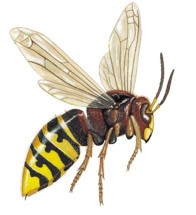 Szanowni mieszkańcy gm. Borne Sulinowo.                                                        Okres letni wiąże się ze zwiększonym zagrożeniem                                               powodowanym przez osy, pszczoły czy szerszenie. Trzeba na nie szczególnie uważać w czerwcu i pod koniec lipca, kiedy zakładają nowe gniazda. Im wcześniej odkryjemy je pod naszym dachem i zlikwidujemy, tym dla nas bezpieczniej.Obowiązek usuwania owadzich gniazd spoczywa głównie na właścicielach nieruchomości, którzy to mają obowiązek zapewnić bezpieczne użytkowanie zlokalizowanych na niej budynków.Teoretycznie straż pożarna nigdy nie miała obowiązku usuwania gniazd czy kokonów os i szerszeni.
 Z wyjątkiem sytuacji gdy zagrażają one dzieciom lub osobom ograniczonym ruchowo. Dotyczy to obecności gniazd w miejscach użyteczności publicznej, ze szczególnym uwzględnieniem miejsc, w których przebywają dzieci (przedszkola, szkoły itp. ) lub osoby ograniczone ruchowo (szpitale, domy starców).Najważniejszą rzeczą jest zapobieganie w osiedlaniu się tych owadów, co można uzyskać poprzez utrzymywanie szczelności budynków, likwidowanie szczelin w ścianach oraz naprawianie zbitych okien. Ponadto można zastosować odpowiednie środki chemiczne, które sprawią, że owady nie będą chciały się zagnieżdżać. Aby zniechęcić owady do zakładania kolonii należy wiosną przeglądać szopy, poddasza, altanki i usuwać z nich zauważone zaczątki gniazd. Wszystkie otwory w budynku, którymi owady mogą się przedostać do środka warto zabezpieczyć siatkami ochronnymi. Oto kilka zasad, których powinna przestrzegać osoba narażona na kontakt z szerszeniami, osami czy pszczołami:

1.Nie należy zbliżać się do gniazda lub roju na odległość mniejszą niż 20 m w terenie otwartym, w przypadku, gdy owady zagnieżdżą się w budynku, należy opuścić pomieszczenie, w którym się znajdują.2.Nie należy próbować samodzielnie usuwać roju czy też gniazda.3.Nie należy drażnić owadów poprzez rzucanie w nie różnego typu przedmiotami, bądź spryskiwanie ich wodą lub środkami owadobójczymi.4.Należy ostrzec osoby zbliżające się do miejsca bytowania owadów o ich obecności.5.W przypadku „ataku" owadów należy osłonić rękoma głowę, a w szczególności twarz, nie należy opędzać się od owadów, gdyż może to je dodatkowo rozdrażnić.6.Przed wyjściem z domu nie należy używać mocno perfumowanych kremów, dezodorantów, szamponów, płynów po goleniu itp.7.Należy przebywać z dala od kwitnących roślin i dojrzałych, opadłych na ziemię owoców.8.Należy unikać wzorzystej, jaskrawej odzieży, powinno ubierać się lepiej w biel, zieleń lub beż.9.Nie należy jeść na wolnym powietrzu słodkich owoców, marmolady, miodu czy dżemu.10.Należy utrzymać szczelnie zamknięte kubły z odpadami i resztkami żywności.11.Nie należy chodzić boso po łące - wiele pszczół buduje gniazda na lub tuż pod powierzchnią ziemi.12.Należy pamiętać - pot i dwutlenek węgla przyciągają żądlące owady, więc przy gimnastyce lub innej aktywności ruchowej na świeżym powietrzu powstaje duże niebezpieczeństwo użądlenia.Oto rady, co robić w przypadku użądlenia przez te owady:1.Należy przetrzeć miejsce użądlenia środkiem dezynfekującym.2.Aby zminimalizować zagrożenie związane z wnikaniem jadu do ciała należy niezwłocznie go usunąć. W przypadku użądleń mnogich - w pierwszej kolejności powinno się usuwać jad z miejsc zbliżonych do dróg oddechowych, takich jak szyja, twarz.3.Po ukąszeniu w kończynę należy unieść ją do góry w celu zmniejszenia obrzęku.4.Aby zmniejszyć ból na miejsce użądlenia, po zdezynfekowaniu można nałożyć zimny okład.5.Osoba użądlona powinna położyć się i nie chodzić.6.Po użądleniu nie należy pozostawiać użądlonego samotnie.7.Osobom uczulonym na jad lub silnie pożądlonym należy niezwłocznie zapewnić pomoc lekarską.W związku z licznymi zapytaniami w kwestii usuwania gniazd owadów, przedstawiamy przykładowy wykaz firm, świadczących m. in. usługi polegające na odpłatnym usuwaniu gniazd owadów:Dezynfekcja Dezynsekcja Deratyzacja Mobil Maciej Zięba
ul. Reja 2 /6, 78-400 Szczecinek 
tel. 505 606 606, fax: 94 374 76 07.Specjalistyczny Zakład DDD Jerzy Spychała ul. Śniadeckich 5c/4, 64-920 Piła tel. 603 680 284 lub 67 214 17 14."DDD Koszal” Leszek Koszal ul. Batalionów Chłopskich 98 /2, 75-309 Koszalintel. 094 342-58-60 lub 509-996-815."DDD" Przedsiębiorstwo Usługowo-Handlowe Sklep Wiesław Warelis ul. 4 Marca 7, Drawsko Pomor.tel. 94 363 23 98. Michałkowski Ryszard Zakład Usługowy ul. Dobra 7, Koszalintel. 603 780 390.